Όνομα:…………………………………. Ημερομηνία:……………………Επαναληπτικές ασκήσεις στα κλάσματα (κεφ.13-15)1) Γράφω με κλάσμα:• Τους 6 μήνες του έτους: ……………• Τις 15 ημέρες του μήνα: ……………• Τις 3 ημέρες της εβδομάδας: ……………• Τις 8 ώρες του εικοσιτετραώρου: ……………2) Γράφω με ψηφία τους παρακάτω μεικτούς αριθμούς:πέντε και τρία τέταρτα _ ……………....οχτώ και δύο δέκατα _ ……………....τρία και επτά όγδοα _ ……………....δέκα και τέσσερα έκτα _ ……………....είκοσι και πέντε ένατα _ ……………....3) Γράφω με μεικτούς αριθμούς τα εξής ποσά:30 μέτρα και είκοσι πόντοι _ ……………....8 μήνες και 10 ημέρες _ ……………....12 ώρες και είκοσι πρώτα λεπτά _ ……………....15 κιλά και 750 γραμμάρια _ ……………....4) Μετατρέπω τους παρακάτω μεικτούς αριθμούς σε καταχρηστικά κλάσματα: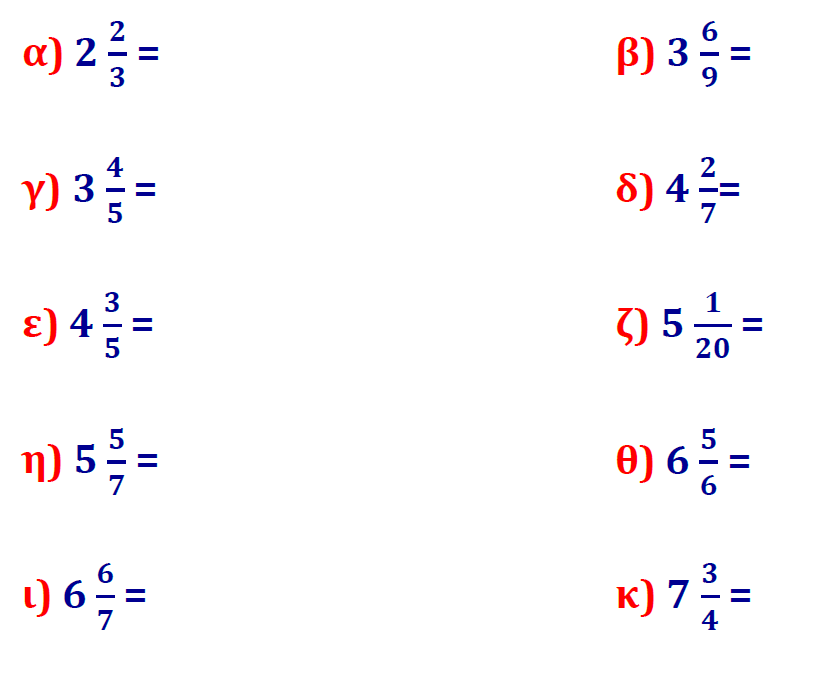 5) Μετατρέπω τα παρακάτω καταχρηστικά κλάσματα σε μεικτούς αριθμούς: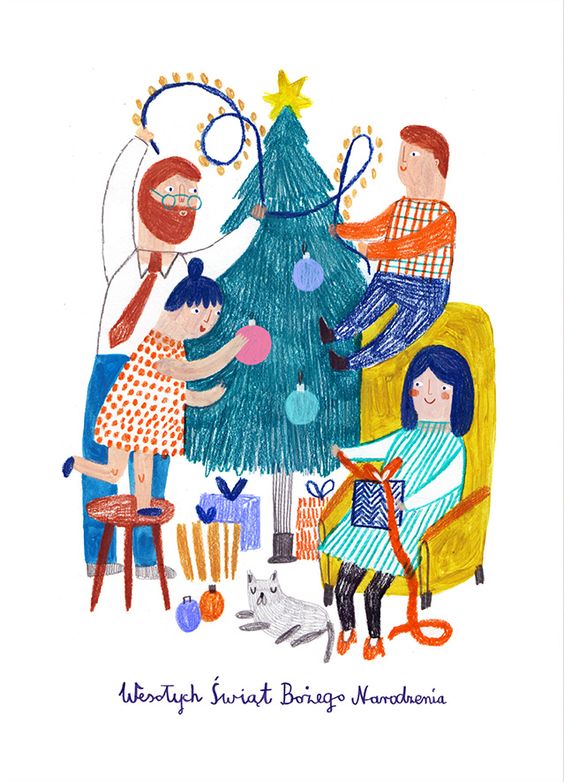 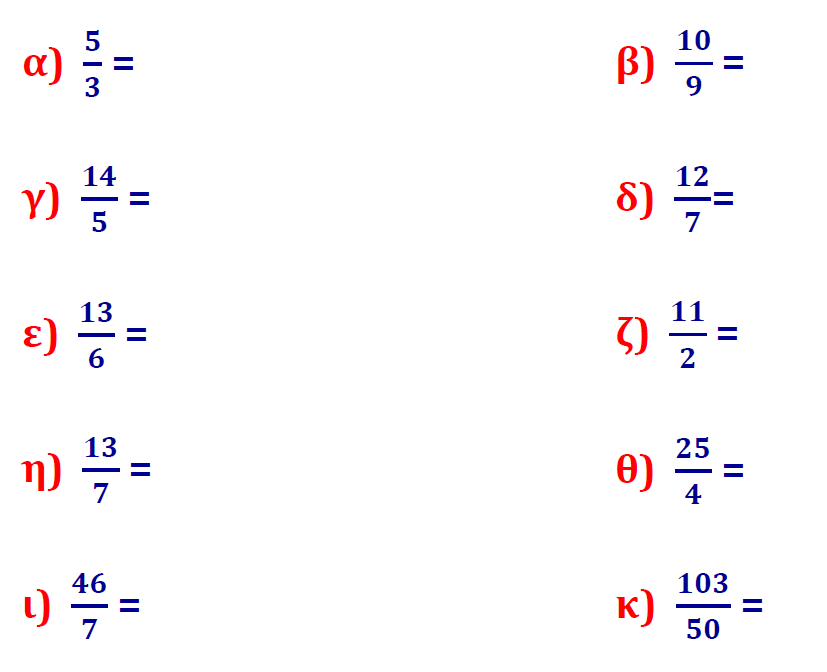 